Effiziente Planung von Fugen mit BIMAls erster Fugenprofilhersteller Deutschlands unterstützt MIGUA ArchitektInnen und PlanerInnen bei der effizienten Planung von Fugen mit Hilfe von BIM-Objekten. Und das von der frühen Entwurfsphase bis zur konkreten Ausführung.Die disziplinübergreifende Zusammenarbeit über den gesamten Lebenszyklus eines Bauwerks auf einer einzigen Plattform – das ermöglicht Building Information Modeling (BIM). Denn BIM ist eine moderne, modellbasierte Planungsmethode. Die Ziele: Fehler zu minimieren, Entscheidungen früher und sicherer herbeizuführen und eine hohe Kostengenauigkeit zu gewährleisten. Dazu wird ein virtuelles 3D-Modell des Gebäudes erstellt, das aus digitalen Bauteilen inklusive deren relevanten Produkteigenschaften, den sogenannten BIM-Objekten, besteht.„BIM wird national und international einen immer höheren Stellenwert in der Planung von Gebäuden einnehmen – das Angebot von BIM-Dateien künftig eine Notwendigkeit“, sieht MIGUA-Geschäftsführer Markus Schaub-Manthei für die Zukunft einen klaren Trend. Als erster deutscher Hersteller von Fugenprofilen hat MIGUA deshalb mit viel Engagement intelligente BIM-Objekte entwickelt, um PlanerInnen und ArchitektInnen die effiziente Planung von Fugenprofilen zu erleichtern.So kann bereits in der frühen Planungsphase (Leistungsphase 3), in der noch kaum exakte Angaben über das zukünftig benötigte Fugenprofil vorliegen – etwa über Fugenbreite, erforderliche Bewegungsaufnahme und Belastung – mit einer Basisdatei, der sogenannten MIGUA BIM Basic, eine erste Planung ganz einfach vorgenommen werden. Sind dann detaillierte Anforderungen an das Fugenprofil bekannt (Leistungsphase 5), kann der Planer mit dem konkreten BIM-Objekt seine Arbeit ohne weiteren Aufwand vervollständigen. Derzeit stehen schon BIM-Objekte für die wasserdichten (MIGUTAN) und Vollmetall-Fugenprofilsysteme (MIGUTRANS) zur Verfügung – Daten für weitere Fugenprofilsysteme werden in Kürze folgen.1.926 ZeichenDiesen Text finden Sie unter www.migua.com/de/unternehmen/presse/ zum Download.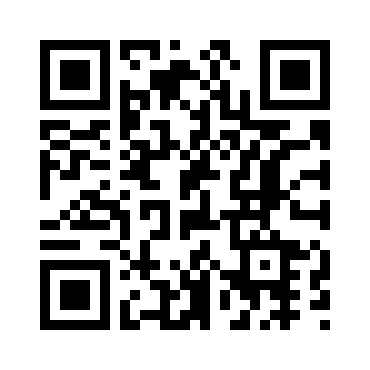 Ansprechpartner für die Presse:Brigitte MaasMarketing & Corporate CommunicationsMigua Fugensysteme GmbHDieselstr. 20, 42489 WülfrathTel.: +49 (0) 2058 77 462, maas@migua.de